Квест - игра по ПДДКвест — один из основных жанров игр. Важнейшими элементами игры в жанре квеста являются собственно повествование и обследование мира, а ключевую роль в игровом процессе играют решение головоломок и задач, требующих от игрока умственных усилий. 
          Актуальность использования квестов сегодня осознаётся всеми. ФГОС нового поколения требует использования в образовательном процессе технологий деятельностного типа. Жизнь показывает, что современные дети лучше усваивают знания в процессе самостоятельного добывания и систематизирования новой информации. Использование квестов способствует воспитанию и развитию качеств личности, отвечающих требованию информационного общества, раскрытию способностей и поддержке одарённости детей. В предложенной ниже игре квесты имеют краткосрочный характер, что обусловлено психологическими особенностями детей этого возраста. Идея игры:      закрепить знания детей по ПДД в процессе игровой деятельности; формировать правильное поведение на улицах и дорогах; воспитывать внимание, сосредоточенность; 
развивать коммуникативные навыки, творческие способности, логику, мышление; создавать благоприятную эмоциональную среду для детей.          Для этого участникам игры приходится взаимодействовать друг с другом, анализировать имеющуюся информацию, использовать ловкость, эрудицию и все свои умения. Важнейшими элементами игры являются повествование и обследование мира, связанного с Правилами дорожного движения, а ключевую роль в игровом процессе играют решение головоломок и задач, требующих от игрока умственных усилий. Участникам необходимо выполнить ряд заданий и прийти к определенному результату. В процессе игры детям предоставляется возможность проявить смекалку и логическое мышление, продемонстрировать свои таланты и получить море положительных впечатлений.         Игра представляет собой соревнование детей трёх групп объединения (три команды).  Идеи игры: пройти игровые этапы согласно маршрутному листу и набрать максимальное количество баллов. Квест рассчитан на 40 минут. 
В данном  квесте предложены остановки:
1. Историческая площадь.2. Пешеходная аллея.3. Проспект знаний.4. Бульвар дорожных знаков.
5. Весёлый перекрёсток.Организационный момент. Педагог: Ребята! Сегодня мы с вами совершим увлекательное дорожное путешествие по маршруту «Историческая площадь – Весёлый перекрёсток». С остановками «Пешеходная аллея», «Проспект знаний», «Бульвар дорожных знаков». Если вы ответите на все вопросы, успешно выполните все задания, отгадаете загадки и кроссворды, то в конце маршрута вас ждёт сюрприз. А теперь – в путь! Желаю успеха.   Остановка «Историческая площадь»                                              Давайте заглянем в прошлое. Итак, восемнадцатый век. Что же произошло в те далекие годы? Именно тогда и именно в России было доведено «до сведения широкой публики» несколько очень строгих требований.«В городе и в предместьях кучерам ездить только на взнузданных лошадях малой рысью, а скоро отнюдь не ездить».«Когда  случится подъехать к перекрестку, тогда ехать еще тише и осматриваться во все стороны, дабы кому повреждения не учинить или с кем не съехаться (то бишь не столкнуться)».«На мостах через реки карет не обгонять, а ехать, напротив, порядочно и не скоро».«Для хождения пеших подле домов положены большие плашки каменные. Конным на оных камнях отнюдь не становиться, то ж и подле самих стен, где пеший люд ходит, дабы тем не мешать ходить пешком».«На улицах ямщикам предписывается ни в коем разе громко не кричать, не свистеть, не звенеть и не бренчать». Какие из этих правил «дожили» до наших дней и как они формулируются в современных Правилах дорожного движения?  (За каждый верный вариант 2 балла) Остановка «Пешеходная аллея»Впиши в клеточки первые буквы названий картинок и прочти, что здесь написано.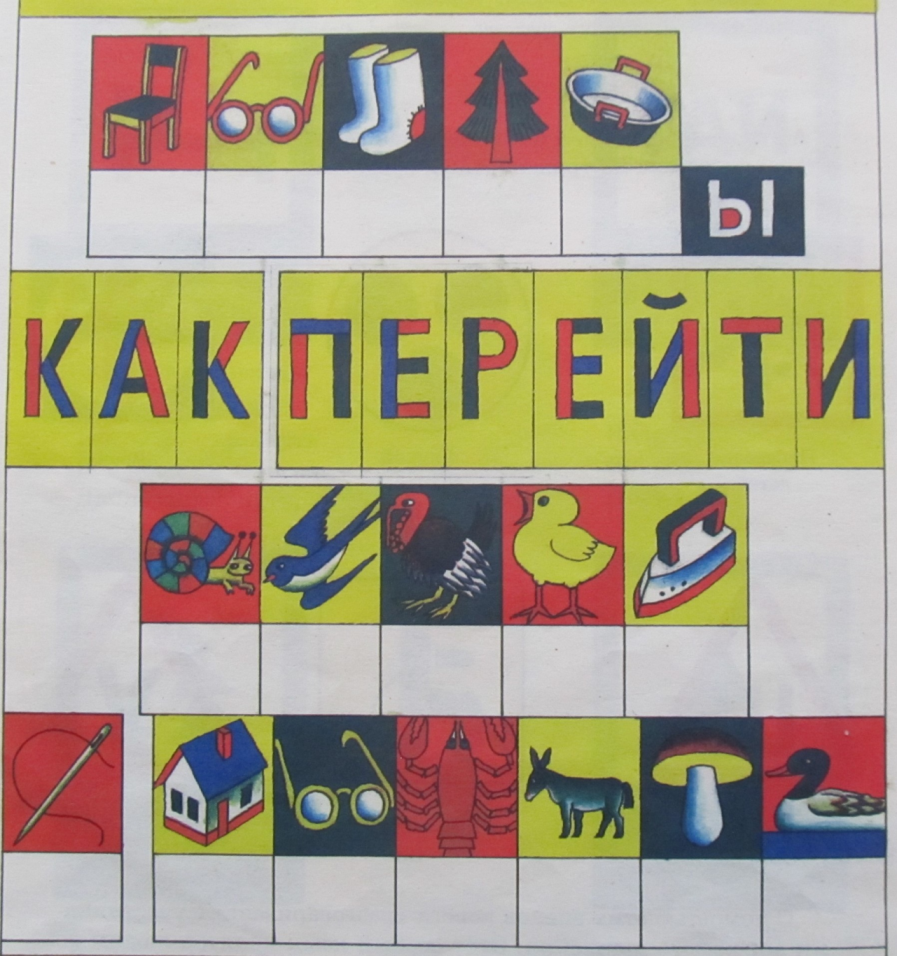 Однажды Вася Торопыгин получил по почте шифрованное письмо. Он прочитал его, но так и не понял, что в нём написано. Помогите Васе прочитать это письмо. Подсказка находится в конверте.  (Слова: дорога, прямая, край, обе, безопасная). (Команда, которая расшифровала первой - 3 балла, вторая – 2 балла, третья – 1 балл). 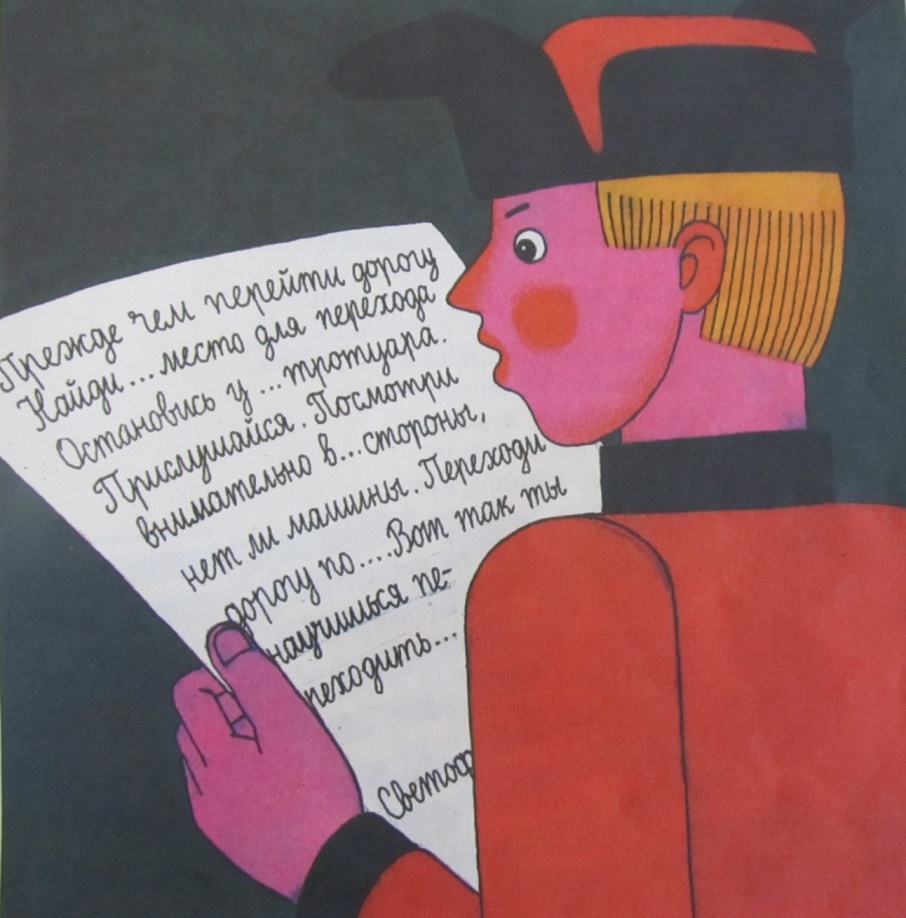 Педагог:  А знаете ли вы, ребята, что на улицах и дорогах города с вашими сверстниками происходят разные ситуации. На занятиях мы обсуждаем такие ситуации, рассказываем о них, чтобы в дальнейшем предотвратить их повтор. А вы готовы разобрать? (Да) (до 5 баллов)     На листочках каждая группа получает ситуацию.                                                                 1. Никита решил перейти на дорогу на зеленый сигнал светофора. Только он ступил на проезжую часть, как вдруг зеленый сигнал исчез, появился желтый и затем красный. Но Никита все равно решил перейти дорогу. Чем мог закончиться Никитин поступок, и что ему следовало сделать?2. Рома катался на велосипеде в городском парке. Ему необходимо было отправляться домой. Путь домой проходил через проезжую часть. Дождавшись зеленого сигнала светофора, Рома сел на велосипед и переехал дорогу к противоположному тротуару. Прав ли Рома?3. Серёжа в этот день очень спешил в школу. Он увидел, что на дороге нет машин, а до ближайшего пешеходного перехода еще 100 метров, он решил быстро перебежать дорогу, он опаздывал на урок.  Прав ли Серёжа? Остановка «Проспект знаний»   (Выбрать вариант ответа, по 1 баллу за правильный ответ).1)Пешеход – это1. Человек, производящий работы на дороге;2. Лицо, идущее по тротуару.2)Какие из перечисленных ситуаций могут стать причинами дорожно-транспортных происшествий:1. Переход дороги в неустановленном месте;2.Игры на проезжей части;3.Хождение по проезжей части дороги.3)Что означает сочетание красного и жёлтого сигналов светофора?1.Можно начинать переход.2.Скоро будет включен зеленый сигнал.4)Что означает мигание зеленого сигнала светофора?1.Светофор не исправен;2.Время зеленого сигнала истекает;3.Движение запрещено.5)Как должна двигаться пешая колонна по проезжей части?1.По левому краю дороги навстречу движущемуся транспорту;2.По правому краю дороги по направлению движения транспорта.6)Где разрешается кататься на санках?1.По дороге, предназначенной для пешеходов;2.По правой стороне проезжей части;3.В парках, скверах, стадионах.7)Что такое тротуар?1.Дорога для велосипедистов;2.Дорога для пешеходов;3. Дорога для транспорта.8) Опасно ли ходить по краю тротуара?1. Не опасно, так как тротуар предназначен для пешеходов;2. Не опасно, так как транспорт не должен ехать близко к тротуару;3.Опасно, так как можно быть задетым близко идущим транспортом.       Игра «Догадайся»
Каждой команде дается по записке, на которых написано: 1-й команде - регулировщик, автомобиль; 2-й  команде - велосипедист, светофор; 3-й команде – дородный рабочий, троллейбус.  Один из участников должен изобразить, что написано, а противоположная команда должна отгадать. (За каждый правильный ответ получит по 1 баллу). Физкультминутка.   Игра «Сигналы светофора».      Выстраиваются команды. От старта до финиша расставляются стойки. Играющие каждой команды встают друг за другом цепочкой у стойки старта и кладут руки на плечи впереди стоящего. В руках у ведущего игры мешочек с мячиками (красного, желтого и зеленого цвета). Капитаны команд по очереди опускают руку в мешочек и достают по одному мячику. Если достал красный или желтый мяч, то команда стоит на месте, зеленый – передвигаются к следующей стойке. Чья команда быстрее придет к финишу, та и выиграла.Остановка «Бульвар дорожных знаков»Команде выдается конверт с заготовленными дорожными знаками и их описанием (карточки, где написано, что этот знак обозначает), перемешанные между собой. Каждая команда получает определенную группу знаков: предупредительные, предписывающие, запрещающие.Задача: подобрать к знакам их описания. Подобранные пары скалываются канцелярской скрепкой так, чтобы с одной стороны был рисунок, а с другой — текст.(Назвать знак. К какой группе знаков он относится. За каждый правильный ответ - 1 балл).Педагог: Ребята, вы продемонстрировали уже свои знания, а вот теперь нужно пофантазировать и решить, какого знака дорожного движения на Ваш взгляд не хватает, а он необходим. Его нужно нарисовать и защитить свой проект (до 3 баллов).Остановка «Весёлый перекрёсток»«Подскажи словечко»  (Команды отвечают поочередно, за правильный ответ 1 балл). Заучи закон простой:Красный свет зажёгся…Жёлтый скажет пешеходу:Приготовься к …А зелёный впереди,Говорит он всем …Кто в большой-большой морозНикогда не прячет нос?Кто ответит без запинки,Как вам улицу найти?Как дорогу перейти?На вопрос любойВам ответит …В школе – вы ученики,А в театре – зрители,А в музее, в зоопарке –Все вы посетители.А на улицу, коль вышел,Знай, приятель, наперёд:Всех названий стал ты выше,Стал ты сразу …Есть подземный и …,И похожий он на «зебру».От машин тебя спасёт,Твой помощник …И, шагая по дорогам,Не забудьте, малыши:Тротуары – …,Остальное для …Разгадай ребус.Разгадав этот ребус, прочтёте очень полезный совет. Прочитайте и постарайтесь всегда ему следовать.Если после предмета стоят две запятые, то нужно отбросить две буквы в конце слова, которое обозначает этот предмет. Если запятая стоит перед предметом, то отбрасывается первая буква. Зачёркнутая буква не учитывается или заменяется буквой, которая написана под ней.Итог события. Рефлексия.Подведение итогов и награждение победителей.Победителем квест - игры в командном зачете становится команда, которая пройдет маршрут максимально быстро (фиксируется общее время от начала и до конца) и наберет наиболее большее количество баллов за выполненные задания на игровых точках (остановках). По итогам квест – игры будут определены победитель и два призера.Командам – участникам будут вручены дипломы за участие. Педагог:- Ребята, наше путешествие подошло к концу. Все вы были очень активны и внимательны, проявили свою смекалку и показали свой талант. Молодцы! А что интересного было? Что было новым для вас? Что было трудным? А какую задачу мы сегодня решали, для чего отвечали на вопросы, разбирали ситуации? (Чтобы повторить и освоить ПДД).Я хочу вам всем пожелать здоровья, и чтобы вы всегда, в любую погоду, в разное время суток, во все времена года соблюдали правила дорожного движения, не подвергали свою жизнь и окружающих людей опасности. Спасибо!Критерии эффективности квеста:- исследовательская и творческая работа;- качество аргументальности;- креативность, творческий подход;- навыки работы в группе (от слаженности работы в команде зависит успех решения задачи);- логичность. Детям свойственно стремление к постоянным переменам, новым впечатлениям, сильным эмоциям. Традиционные формы работы с одаренными детьми не всегда эффективны и привлекательны. Новая форма занятия должна быть увлекательной и познавательной, содержать элементы соревнования, возможность творчески проявить себя, работать индивидуально и в команде, иначе говоря, быть одновременно предельно разнообразной и целостной. Эти критериям в полной мере и отвечает квест – игра или «игра – поиск».   Результаты:Активизация интереса детей к изучению Правил дородного движения.Развитие коммуникативных навыков и творческих способностей у детей.Знакомя детей с Правилами дорожного движения, культурой поведения на улице, следует помнить, что эта работа тесно связана с развитием ориентировки в пространстве и предполагает формирование таких качеств личности, как внимание, ответственность за свое поведение, уверенность в своих действиях.                                                 Источники информацииБармин А.В., Гальцова Е.А., Клюева И.Ю., Нечаева О.П. «Изучаем правила дорожного движения»/тематические занятия, классные часы, викторины/, М-Волгоград: Учитель, 2010 – 266 с.Саулина Т.Ф. «Знакомим школьников с правилами дорожного движения», Издательство МОЗАИКА-СИНТЕЗ Москва, 2015.www.ped-kopilka.ruhttp://pddmaster.ru/ Правила дорожного движения Российской Федерации 2016Материал газеты «Добрая Дорога Детства»http://www.dddqazeta.ru/  